Peek at Our Week 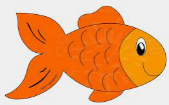 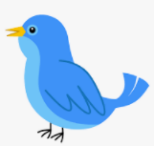 Parent Resources: *****Praying Together as a Family:   https://marriagefamilylife.seattlearchdiocese.org/prayerOther News:  Standard FocusActivityHome Extension ActivityIV. LANGUAGE AND LITERACYF. EMERGENT READING2. Shows age-appropriate phonological awareness
IV.F.2.d.Combines syllables into words (e.g., “sis” + “ter” = “sister”)3. Shows alphabetic and print knowledgeIV. F. 3. a. Recognizes that print conveys meaningOur letter this week is "Ff"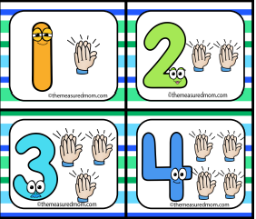 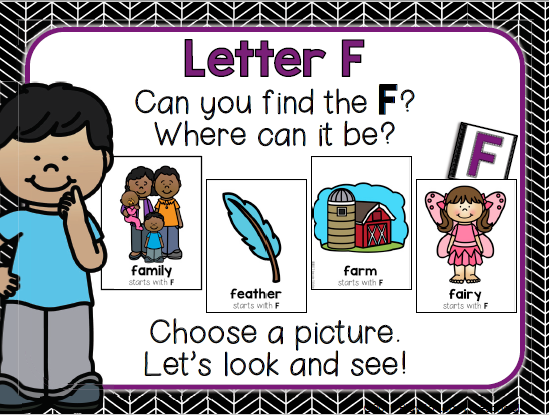                            How many syllables                                  in my name?Families may...Collect some small household items (pencil, block, cookie, toothpaste, cup, etc.) or pictures and place them in a box or small bag. The adult removes one item, says its name and asks children how many “claps” it has. Say the object name again, clapping as the adult says each syllable. Then it is the children’s turn to take an item out of the box, say the name and clap the syllables.IV. LANGUAGE AND LITERACYF. EMERGENT READING3. Shows alphabetic and print knowledgeIV. F. 3. a. Recognizes that print conveys meaningC. VOCABULARY2. Uses increased vocabulary to describe objects, actions and events (expressive)IV. C. 2. a. Uses a large speaking vocabulary, adding new words weekly (e.g., repeats words and uses them appropriately in context) (typically has a vocabulary of more than 1,500 words) Our letter this week is "Ff"The children will share what kinds of activities they like to do with their families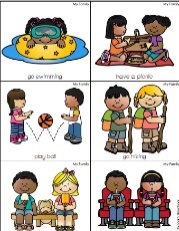 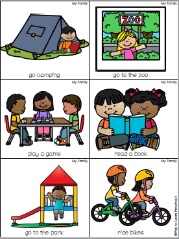 Florida Office of Early Learning shares an idea to help your child increase expressive vocabulary      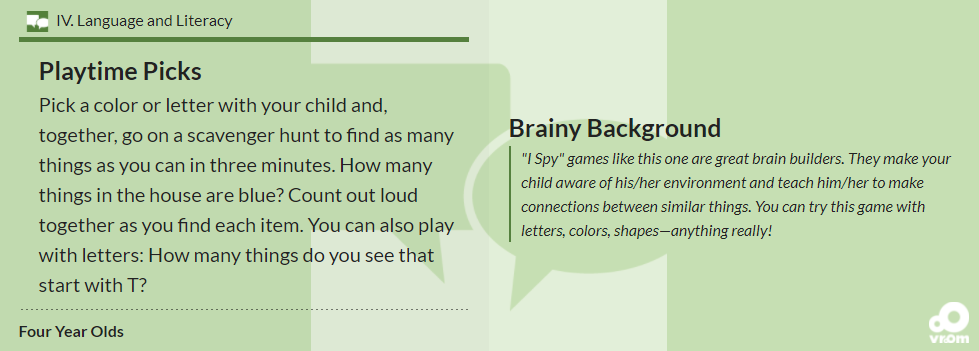 V. MATHEMATICAL THINKING A. MEASUREMENT and DATA4. Represents, analyzes and discusses data (e.g., charts, graphs and tallies)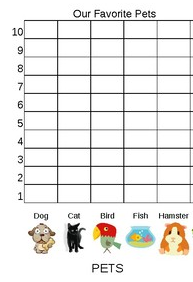 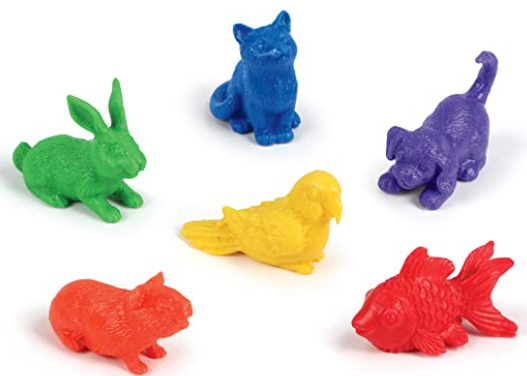 Families may...Take surveys and use tally marks to answer such questions as, “What do you want for dinner?” or “Where do you want to go for a special family outing?”FAITH FORMATIONRecognizes that prayer is talking to God.SAFE ENVIRONMENT STANDARDSStandard 2- Spiritual DevelopmentSESD:2e A sense that God loves all individuals and gives us families composed of members who help each otherCreation: Day 7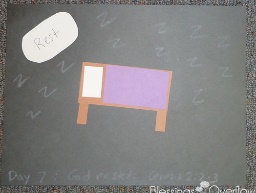 God rested. (Genesis 2:2-3)*****Praying Together as a FamilyA Strong FoundationA strong foundation is the key to any construction. It’s the same with prayer. More advanced forms of prayer are wonderful, but they only bear fruit if our foundation is solid.
This is part of why, when the disciples asked Him how to pray, Jesus directed them away from complicated formulas or recitations: “Do not babble like the pagans who think they will be heard by their many words.” (Matthew 6:7) Simple prayers shift our focus away from our words and make space for God to speak to us.